המכינה הקדם צבאית "נחשון" - המדרשה הישראלית למנהיגות חברתית – 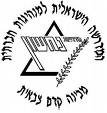 מחזור י"ט הראשון , שדרות , 2015 , תשע"ו –  שבוע פנים – 11יום א'8/11/15כו' בחשוןיום ב'9/11/15כז' בחשוןיום ג'10/11/15כח' בחשוןיום ד'11/11/15כט' חשוןיום ה'12/11/15ל' בחשוןיום ו'13/11/15א' בכסלומנחה תורןמורגילאלהמוראלהגילמובילי יוםיעל ויואב ברקןיובל ועמית             גלעד ונטעשי וחןנגה ויואב חנוכהיעל ויואב ברקןתורניםמעין ואריקהראל ויובל ולצררוני ושנירעדי ונחלתום ועומר עבאדימעין ואריקגיוסיםסהר ועמיתיואב ברקן ועמיתענבל ומריהאסף ויעל7:15ארוחת בוקרארוחת בוקרארוחת בוקרארוחת בוקרארוחת בוקרארוחת בוקר8:00  כושר גופני זאבי קצנלבוגן- רציונול מאחורי אמונה בה'ח. למידה- אהבת חינם             כושר גופניסיכום שבועי9:15הפסקההפסקההפסקההפסקההפסקההפסקה9:30 סיכום חולית שואהקשר יהודי- חברותות רציונול מאחורי האמונה   9:45: לאה שקדיאלאופיר- סומסומים ואגוזיםאלה- טיפקס צהובשיתוף10:45זמן אקטואליהזמן אקטואליהזמן אקטואליהזמן אקטואליהזמן אקטואליהזמן אקטואליה11:00הפסקההפסקההפסקההפסקההפסקההפסקה11:3011:45 דניאל הראל-     פילוסופיההכנה לקמפוס רמת הגולן- חולית יד"אכושר גופניאלקנה- יהדות          הכנות לשבתמנחה תורן שישי שבת- גיל11:3011:45 דניאל הראל-     פילוסופיההכנה לקמפוס רמת הגולן- חולית יד"אכושר גופניאלקנה- יהדות          הכנות לשבתמנחה תורן שישי שבת- גיל12:45זמן מובילי יוםזמן מובילי יוםזמן מובילי יוםזמן מובילי יוםזמן מובילי יוםזמן מובילי יום13:00ארוחת צהריים + הפסקהארוחת צהריים + הפסקהארוחת צהריים + הפסקהארוחת צהריים + הפסקהארוחת צהריים + הפסקהארוחת צהריים + הפסקה16:00חוליות אם14:00 פת"לגלעדרעיון פוליטי14:00: פת"לקרין- מודל היופי נועה- דיסלקצייהשבת פרשת "תולדות "כניסת שבת : 16:18צאת שבת : 17:1917:15הפסקההפסקההפסקההפסקההפסקההפסקה17:45שי בן יעישמנכ"ל כנס שדרות וחברה17:00-19:00-אירוע חג הסיגד בצהלולים18:00 זאביק- נובמבר הציוניפת"לחברותות עם מכינת חברותא               19:00    ארוחת ערבארוחת ערבארוחת ערבארוחת ערבארוחת ערבארוחת ערב20:00 ח"כ לשעבר שי פירוןהחינוך בפריפרייהבית מדרש20:30: קפה ועוגה עם הקהילהאלי בראור (חבר עמותה)כלים וחיפוש אחרי המשמעותאופיר- סומסומים ואגוזיםאלה- טיפקס צהוב21:30עיבוד יומי, תדרוך למחר, וזמן הודעותעיבוד יומי, תדרוך למחר, וזמן הודעותעיבוד יומי, תדרוך למחר, וזמן הודעותעיבוד יומי, תדרוך למחר, וזמן הודעותעיבוד יומי, תדרוך למחר, וזמן הודעותעיבוד יומי, תדרוך למחר, וזמן הודעות